Indiquer les cotes sur le principe des flèches ci-après (liste non exhaustive) et l’échelle utilisée.1 – Panneaux photovoltaïques2 – Châssis basculantDP 4 / PC 5 – Plan de toiture – modèleDP 4 / PC 5 – Plan des façades – modèleFournir toutes les façades où le projet les impacte.Indiquer l’orientation pour chaque façade (Nord, Sud, Ouest, Est).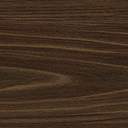 